Certificate Course in Tool & Die Making Course DetailsCourse Id : MSME/CTDMCandidate Eligibility : Inter / ITI  passed or its equivalent.No. Of NOS (If QP) : 4 NSQF Level : 4 Cost Category : 2 Course Duration Theory duration : 234 Practical duration : 246OJT duration : 120 Trainer Qualification Work ExperienceCONTACT DETAILS OF THE BODY SUBMITTING THE QUALIFICATION FILE Name and address of submitting body:Tool Room & Training Centre, Patna (An Extension Centre of Indo-Danish Tool Room, Jamshedpur)Ministry of MSME, Govt. of IndiaPatliputra Industrial EstatePatna-800013(0612) 2270744Name and contact details of individual dealing with the submissionName					: Shri. Ashutosh KumarPosition in the organisation		: General Manager (I/c) Tel number(s)	: (0612) 2270744Mobile					: 7260801191E-mail address				: trtcpatna14@gmail.comASSESSMENTBody/Bodies which will carry out assessment:Examination cell -   Tool Room & Training Centre, PatnaHow will RPL assessment be managed and who will carry it out?YES. Learners who have met the requirements of any Unit Standard that forms part of this qualification may apply for recognition of prior learning to the relevant Education body. The applicant must be assessed against the specific outcomes and with the assessment criteria for the relevant Unit Standards.Describe the overall assessment strategy and specific arrangements which have been put in place to ensure that assessment is always valid, reliable and fair and show that these are in line with the requirements of the NSQF.1. ASSESSMENT GUIDELINE: - Criteria for assessment based on each learning outcomes, will be assigned marks proportional to its importance.   - The assessment for the theory & practical part is based on knowledge bank of questions created by trainers and approved by Examination cell (TRTC, Patna)   - For each Individual batch, Examination cell will create unique question papers for theory part as well as practical for each candidate at each examination.   - To pass the Qualification, every trainee should score a minimum of 40% in each Theory and 50% in each Practical subject.   - Assessment comprises the following components:>Job carried out in labs/workshop>Record book/ daily diary>Answer sheet of assessment>Viva –voce>Progress chart>Attendance and punctuality2. ASSESSORS:TRTC Patna faculty teaching the Tool & Die Making course, also assesses the students as per guidelines set by Examination cell of TRTC. Faculties are trained from time to time to upgrade their skills on various aspects such as conduction of assessments, teaching methodology etc.  3. ELIGIBILITY TO APPEAR IN THE EXAM:Minimum 70% attendance is compulsory for the students to appear for the assessments.4. MARKING SCHEME:Semester-I5. PASSING MARKS:Passing criteria is based on marks obtain in attendance record, term works , assignments, practical’s performance, viva or oral exam, module test, class test, practical exam and final exam Minimum Marks to pass practical exam – 60%Minimum Marks to pass theory exam – 40%Grade Equivalents:->85%                           Ex>65% & <85%             A>50% & <65%             B>35% & <50%             C<35%                            D6. RESULTS AND CERTIFICATION:The assessment results are backed by evidences collected by assessors. Successful trainees are awarded the certificates by TRTC, Patna.ASSESSMENT EVIDENCEASSESSMENT EVIDENCEAssessment evidence comprises the following components document in the form of records: Job carried out in labs/workshopRecord book/ daily diaryAnswer sheet of assessmentViva –voceProgress chartAttendance and punctualityFig. 1. Career Progression of Certificate course in Tool & Die Maker 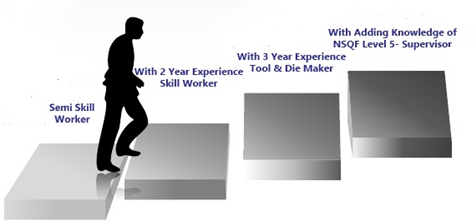 Course CurriculumSyllabus content with time structureFor the course of Certificate Course in Tool & Die MakingDuration: 600 hrs. External assessmentsEXAMINATIONEvidence of levelTrainer QualificationWork ExperienceMinimum - Diploma/Degree in Mechanical EngineeringCertified for Job Role: “Diploma in Tool & Die Making” with Minimum acceptance score of 65 %Recommended that the Trainer is certified for the Job Role: “Diploma in Tool & Die Making” with Minimum accepted score of 65%.Alternatively, must have successfully undergone a CGSC organized TOT workshop on “How to Trainer”.Minimum 3 to 4 years of industry experience in relevant job role and a Minimum of 3 to 4 years and Training experience in relevant job role.Qualification Title Certificate Course in Tool & Die MakingQualification Code MSME/CTDMNature and purpose of the qualification           Nature: Certificate Course Purpose: Learners who attain this qualification are competent in Programming and operation of CNC Machines and get a job in the CNC machine shop. Qualified learners who attain the above skill can also become an entrepreneur. Body/bodies which will award the qualificationTool Room & Training Centre, Patna (Certificate Awarded by TRTC, Patna)Body which will accredit providers to offer courses leading to the qualificationTool Room & Training Centre, Patna (Certificate Awarded by TRTC, Patna)Body/bodies which will carry out assessment of learnersExamination Cell of Tool Room & Training Centre, Patna Occupation(s) to which the qualification gives accessTool Maker & Machine OperatorLicensing requirementsNot ApplicableLevel of the qualification in the NSQFLevel 4Anticipated volume of training/learning required to complete the qualification600Entry requirements and / or recommendationsInter / ITI  passed or its equivalent.Age 15 years to 35 yearsProgression from the qualificationJob Progression: After completion of course and after 3 years of field experience the trainee can work as a toolmaker and production machinist  and after 5 years of experience, the person can work  as a supervisor in Tool & Die Maker and machine shop.Planned arrangements for the Recognition of Prior learning (RPL)YesInternational comparability where knownOntario College Tool Design program Level -3 CNCDate of planned review of the qualification.January 2020Formal structure of the qualification  Formal structure of the qualification  Formal structure of the qualification  Formal structure of the qualification  Formal structure of the qualification  Formal structure of the qualification  Title of component and identification codeMandatory/ OptionalEstimated size (learning hours)Theory hoursPractical hoursLevel1. English CommunicationM48361242. Workshop Calculation     M4848-43. Workshop Technology                 M48242444. Engineering Metrology                 M48242445. Engineering Drawing    M72244846. Material ScienceM2424-47. Workshop Practice Bench Work & CNC MachineM112347848. AutoCADM40-4049. Press Tool Theory &  DesignM402020410. On Job TrainingM120-1204TotalTotal600234366Sr. No.Method of AssessmentsWeightageEvaluator1Practical test25Trainer + Moderator (Head of Dept)+ Examiner nominated by Examination cell (TRTC)2Written test (Trade Theory)15Trainer + Moderator (Head of Dept)+ Examiner nominated by Examination cell (TRTC)3Communication/Employability skills10Trainer + Moderator (Head of Dept)+ Examiner nominated by Examination cell (TRTC)4Workshop calculation & Metrology10Trainer + Moderator (Head of Dept)+ Examiner nominated by Examination cell (TRTC)5Engineering Drawing15Trainer + Moderator (Head of Dept)+ Examiner nominated by Examination cell (TRTC)6Internal assessment25Trainer + Moderator (Head of Dept)+ Examiner nominated by Examination cell (TRTC)TotalTotal100Title of ComponentTitle of ComponentCertificate Course in Tool & Die MakingSr.noOutcomes to be assessedAssessment criteria for the outcomePerform task with due consideration to safety rules in coordination with team and following government regulations Check for all the personal protection equipments before entering into the workplaceConduct appropriate discussions within the teamBe aware of the working environment and promptly act during emergencies. Present facts and situations and use appropriate tools for work and safety. Helping the co-workers at the time of need at workplaceMaintaining good working relationshipFollow work ethics and identify necessary materials and toolsCompetent to understand the requirement and physically fit to carry out the work Ensuring appropriate tools are in working condition and availableProhibiting consumption of alcohol and tobacco in any form, at workplaceBehave respectfully with co-workers and use appropriate language for inter-personal communication.Use public conveniences (toilets) only.Apply professional knowledge & technical knowledge while performing the taskUnderstand the importance of Tool & Die Making.Displaying skills of Conventional & Non-Conventional Machining and assembly of Tools & Dies.Cutting Tools, Tooling materials etc.Taking decisions at the workplace with due recognition and understanding of government set norms.Showcasing sensitivity towards the precision machines and conventional machines and their maintenance.Should be able to work effectively in team to deliver desired results at workplaceGather a teamDivide work amongst the team membersMaintain regularity at the workplace.Maintaining regularity at the workplaceMaintaining decorum of the workplaceOpen to learning and engaged in discussions Execute the assigned task with in time frameSafety and Health  practices at the workplaceSafe handling of tools, equipment & CNC Machines & Personal safety tool as per company product requirement. Machining types of CNC Machines advantages & Limitation of CNC computer numerical control applications. Future of CNC technology (Advance Knowledge), update technology or latest CNC Systems :- CNC interpolation, open loop & close loop control systems with feedback devices co-ordinate systems & points mode knowledge. CNC Machines-Turning  Type Axes nomenclature Review assignment/practical/test use protective clothing/equipment for specific tasks and work conditions state the name and location of people responsible for health and safety in the workplace state the names and location of documents that refer to health and safety in the workplaceidentify job-site hazardous work and state possible causes of risk or accident in the workplacecarry out safe working practices while dealing with hazards to ensure the safety of self and othersstate methods of accident prevention in the work environment of the job rolestate location of general health and safety equipment in the workplaceinspect for faults, set up and safely use steps and ladders in general usework safely in and around trenches, elevated places and confined areaslift heavy objects safely using correct procedures apply good housekeeping practices at all timesuse the various appropriate fire extinguishers on different types of fires correctlyparticipate in emergency proceduresCNC PROGRAMMING AND CNC MACHINING - On job trainingStudy of CNC machine, keyboard & specifications, Machine starting & operating in reference point, jog & incremental modes, coordinate system points, assignments absolute & incremental co-ordinate. Identification of machines over travel limits & emergency stop, machine parts, mode practice (Jog, MDI, Edit, R.P. Auto, Single Block, MPG) Work & Tool setting CNC m/c part program preparation.Linear interpolation, assignments & simulations on software on old program. Circular interpolation, assignment & simulation on old program. Work offset & tool offset measurement & entry in CNC control. Part program preparation by absolute & incremental programming. CNC m/c turning with radius/Chamfer with TNRC editing practice & simulation. Chuck removing & its assembly. Cutting tool setting Work setting Program editing & simulation Cycle 95-Stock removal cycle OD/ID Drilling/boring cycles in CNC turning Grooving/Threading on OD/ID in CNC turning Offset correction practice Size control on CNC machine Sub program with repetition Threading cycle OD Sub program with repetition, sub-program with macroCall eccentric turning etcCNC turning: Mutlistart threading Programming with variables final test & evaluations. Means of assessment Skill performance is assessed by conductingi)	Assignment for each semesterii)	Written test for each semesteriii)	Final exam after completion of both the semestersiv)	Practical exam for each semesterv)	Final practical exam after completion of both the semestersvi)	Viva / Oral ExamMeans of assessment Skill performance is assessed by conductingi)	Assignment for each semesterii)	Written test for each semesteriii)	Final exam after completion of both the semestersiv)	Practical exam for each semesterv)	Final practical exam after completion of both the semestersvi)	Viva / Oral ExamPass/FailPassing criteria is based on marks obtain in attendance record, term works , assignments, practical’s performance, viva or oral exam, module test, practical exam and final exam i)	Minimum Marks to pass practical exam – 60%ii)    Minimum Marks to pass theory exam – 40%Pass/FailPassing criteria is based on marks obtain in attendance record, term works , assignments, practical’s performance, viva or oral exam, module test, practical exam and final exam i)	Minimum Marks to pass practical exam – 60%ii)    Minimum Marks to pass theory exam – 40%Session Name: English communicationSession Name: English communicationSession Name: English communicationSession Name: English communicationSession Name: English communicationPractical competencies(includes demonstration and activity)Practical competencies(includes demonstration and activity)Underpinning KnowledgeDuration (in hours)Duration (in hours)Demonstration (36 hours)Activity (12 hours)PracticalTheoryPhoneticsThe science of speech – sounds. Definition – Branches of  Phonetics Auditory,      Articulatory  and Acousit  phonetics.12 36SpeechMechanism – How do we speak?Vocal organs – Their role in production of speech sounds.Speech sounds in English language consonant sounds and vowel sounds – Monophony and diphthong. Units of pronunciationSyllable Accented and unaccented.Vocal quality – Tone pitch and volume. Innovation, modulation of voice – Falling and rising tone.Rhythm speaking English.Received pronunciation of English – difference between Indian pronunciation and R.P.Kinds of sentences in English language and their pronunciation.Common errors of as Indian in English.Enriching Vocabulary Payronymixs, Synonyms, Antonyms and Homonyms – Acronyms. Phrases and Idioms, Proverbs and some popular idiomatic expressions.Formation of words in English language – Nouns, Verbs,  Adjective Adverbs etc.Technical terms and words often confused.Prefixes and suffixes in English their role in formation of words. Writing- SkillsApplication – writing, letter writing types of letters – personal, official and D.O. letters. Business letters.Advertisement, Tender – Notices, Memorandum, Notice , Notification, circulars. Press communiqué etc.Letters to the editor, letter of inquiry. Reply to such letters.Writing inter office notes, note – sheet, orders, joining letters, show cause memo etc.Communication- SkillsCommunication – Definition, kinds of communication – verbal and Non- verbal.Aids to verbal communication visual and auditory – electronics media.Some visual aids – Placards Transparencies, charts, tables, Graphs, Pictorials etc.Conversation in English.Public speakingHow to control the fear and nervousness in public speaking.Preparationselection of a suitable out- fit delivery .Eye – contactIts role in communication .Body – LanguageIts reusing its contribution in communication.Presentation skillsGroup- discussionMock – interviewSession Name: Workshop Calculation     Session Name: Workshop Calculation     Session Name: Workshop Calculation     Session Name: Workshop Calculation     Session Name: Workshop Calculation     Practical competencies(includes demonstration and activity)Practical competencies(includes demonstration and activity)Underpinning KnowledgeDuration (in hours)Duration (in hours)Demonstration (48 hours)Activity (0 hours)PracticalTheoryTrigonometry units and measurement of anglesTo define right angle in different systems and a radian.Relation between Radians and Degrees – Problems.To derive Arc length = r x 0 and Area of a sector A = ½ r20 and to show radian is a constant angle – Related Problems.048Trigonometric ratiosDefinition of Trigonometric functions as sides of a right angled triangle.To derive Identities – Problems: To find Trigonometric Ratios of Standard angles like 00, 300, etc.,Allied anglesRule of signs: Meaning of Allied angles and Derivations of -0, 90, -0, 90 + 0.Formulae of 180  0, 270  0, 360  0, etc. using the formulae of 900MensurationProblems based on Allied angle Problems on Areas and Volumes & other measurements.Heights and distancesDefinition of angle of elevation and depressionIllustration to find heights and distances of objectsProblemsTo write Sin(A-B), Cost(AA_B) and tan(A-B) by replacing B by –B.  To derive ratios of multiple angles like 2A and 3A – ProblemsTo writer half angle formulae from ratios of 2A formulae Problems.Session Name: Workshop Technology                 Session Name: Workshop Technology                 Session Name: Workshop Technology                 Session Name: Workshop Technology                 Session Name: Workshop Technology                 Practical competencies(includes demonstration and activity)Practical competencies(includes demonstration and activity)Underpinning KnowledgeDuration (in hours)Duration (in hours)Demonstration (48 hours)Activity (48 hours)PracticalTheoryHand ToolsVices, Construction parts specification uses of, Bench vice, Leg vice, Pipe vice, Hand vice, Pin vice,Tool makers vice, Care of vices, Vice clamps, Hammers, Ball peen , Cross peen, Straight peen, Soft hammers, Files, Parts, size, cut of teeth, shapes, filing, methods of filing, care, special purpose file and needle files. Centre punches, Dot punch, Prick punch, Scrapers, Shapes, Scraping, Frosting or flowering, Hacksaws, Definition, types of frames, Parts of a blades, Kinds of blade, Types of bladeTeeth arrangements, Sawing - Power hacksaw, parts, function of type of blade, band saw, parts function, types of blade. Pliers, Spanners, Screw drivers,.2424Marking ToolsScribers, Try squares, parts of uses, Jenny calipers, parts uses calipers O/S I/S, dividers. Surface plates, material, constructions, specification and uses. Parallel blocks, ‘V’ blocks, Scribers, Features, uses, Surface gauges, types, ordinary universal, parts and uses. Angle plate, features, functions, types of uses. Turning tools and Tool GeometryHSS, Carbide, Diamond, Ceramic, Tool angles and their functions, Roughing tools, Finishing toolsPlain turning (1) L.H. tool, (2) R.H. tool, Facing tool, Threading tool, Boring tool, Profile tool, Parting of or end cutting tool. Tool holders, Holders for tool bit, Tool post, Clamping plate, Four way tool post, Single roller knurling tool holder, Joint type knurling tool holder, Revolving head knurling tool.Milling MachinesPrinciple of MillingClassificationColumn & knee typeFixed bed typePlaner typeSpecial typeDifferent typesPlain / horizontal milling machineVertical milling machineUniversal milling machineMain parts – column, knee, gear box, spindle, saddle, over arm and braceControlsFunctionsSpecificationsMilling cuttersSolid cuttersPlain Milling cutter of slab milling cutter (solid, inserted)Light duty plain milling cutterHeavy duty plain milling cutterHelical plain milling cuttersBrazed on tip cuttersSide and face milling cuttersPlain S/FStaggered teeth S/F, MillingInter locking S/FEnd milling cuttersSlot drillsGear cuttersShell end millsSlot drillsCarbide milling cuttersAngular milling cuttersSingle angleEqual angleDouble unequal angleSlitting sawForm Milling cuttersConvex and concaveCorner rounding milling cutterT-Slot cutterWood ruff key cuttersThread Milling cutterSprocket cuttersSpline cutters Tap & reamer cutterFly cuttersBolted cuttersHolding devises for cuttersLong arbor & stub arborCollectsTapered shanks“Clarkson” systemAdopterWork holding devisesMachine viceDirect clamping3-jaw chuck4-jaw chuckmilling fixturesAngle platesSession Name: Engineering MetrologySession Name: Engineering MetrologySession Name: Engineering MetrologySession Name: Engineering MetrologySession Name: Engineering MetrologyPractical competencies(includes demonstration and activity)Practical competencies(includes demonstration and activity)Underpinning KnowledgeDuration (in hours)Duration (in hours)Demonstration (24 hours)Activity (24 hours)PracticalTheoryMetrologyIntroductionDefinition of measurementAims of measurementStandards of measurements – primary and electric standards.Methods of measurement – direct and indirect comparison.Precision and accuracySensitivity and repeatabilityErrors in measurementsSystematic errorCalibration procedure in measuring instruments.2424Measuring Instruments, Principle, Construction Least Count + UsesPrecision instrumentsLinear measurementsNon precision, steel rule, calipers dividers, telescopic gauges, Depth gauge.Micrometers, vernier calipersHeight gaugesSlip gaugesComparators Angular Measurements Non PrecisionProtractors Adjustable bevelEngineers squareCombination setPrecision Angle MeasurementBevel protection, dividing head sine bar, angle gauges, spirit level clinometers, Auto collimators.Limits, Tolerances And Fits Definition – Inter changeability  Basic size – Actual sizeLimits of sizeMaximum limit of sizeMinimum limit of sizeHoleShaftDeviation Upper deviationLower deviation Actual deviationToleranceZero lineFundamental deviationFundamental toleranceToleranced sizeFits And Their ClassificationDefinition of a fit expression 30H7/g6ClearanceClearance fitMaximum clearanceMinimum clearanceInterference fitMaximum interferenceMinimum interferenceTransition fitHole basis systemShaft basis system GaugesTypes of gaugesPlain gaugesPlug gaugesSnap gaugesRing gaugeAdjustable typeGap gaugeCombined limit gaugesPosition gauge’s principle of gauge designComparators Introduction Purpose of comparatorsTypes of comparatorsRead type mechanical comparators – Dial indicators, advantages and disadvantages.Working principle of pneumatic comparator and solex air gauge.Optical comparatorsSession Name: Engineering DrawingSession Name: Engineering DrawingSession Name: Engineering DrawingSession Name: Engineering DrawingSession Name: Engineering DrawingPractical competencies(includes demonstration and activity)Practical competencies(includes demonstration and activity)Underpinning KnowledgeDuration (in hours)Duration (in hours)Demonstration (24 hours)Activity (48 hours)PracticalTheoryEngineering drawing as a graphical language used by engineers, users and techniciansState the importance and objectives of engineering drawing.State the standards used for drawing.2448Drawing equipmentsExplain the use ofDrawing boardT - squareSet squareMini drafterInstrument boxProtractors French curves  Identify the different grades of pencils HB, H, 2H, 3H.Classify the different sizes of drawing sheets according to B.I.S.Describe the layout of Drawing sheets and their contents.Give idea about Letters and numeralsExplain the use of scales – Enlarging, Reducing, full scale and representative fraction.Dimensioning TechniquesState the types of lines and their uses.Identify different dimensioning methods.Use Chain, parallel and combined dimensioning.Use aligned and unidirectional system of dimensioning in given situation.Use co-ordinate dimensioning, methods of dimensioning Diameter, Radii, Chords, angles.Recognize the points in various quadrantsExplain all four quadrantsIdentify Horizontal plane, Vertical plane and Profile plane.Explain the projection of points – front view, top view and side view (both left and right).Orthographic projection of machine partsState Meaning of orthographic projectionDraw elevation, plan and side elevation of the machine parts like stepped block, fork lever, bearing block, etc.Isometric projection and views of solids and machine partsDescribe the use of Isometric scaleDistinguish between Isometric view and Isometric projectionsTo draw the Isometric view of different geometrical objects and machine partsConvert orthographic views into isometric viewPreparation of assembly drawinghingeC-clampDrill base and tableTool makers clamp Drill jigPlumber block, etc.Surface finish symbolsIndicationSpecial surfaceDirection of layMachining allowancePosition of symbolSymbols with inscriptionsAdditional indicationsFits andToleranceIndications in assembly drawingsSession Name: Material ScienceSession Name: Material ScienceSession Name: Material ScienceSession Name: Material ScienceSession Name: Material SciencePractical competencies(includes demonstration and activity)Practical competencies(includes demonstration and activity)Underpinning KnowledgeDuration (in hours)Duration (in hours)Demonstration (24 hours)Activity (0 hours)PracticalTheoryMechanical Properties Of MetalsIntroductionVarious Properties:1)  Physical properties      Ex.: Shape, size, colour, luster, sp.gr. 2) Mechanical properties     Ex.: Elasticity, plasticity3) Technological properties     Ex.: Machinability, Malleability4) Thermal properties     Ex.: Spl. Heat thermal conductivity5) Electrical properties     Ex.: Conductivity, resistivity6) Chemical properties     Ex.: Atomic wt., Equivalent wt.024Types Of Mechanical PropertiesDefinition and Explanation and examplesElasticity, Plasticity, Ductility,Brittleness, Malleability, Welalebility, Castability, Hardness, Toughness, Stiffness, Resilience, Creep, Edurance, Strength, Factors affecting, machinabilityWork HardeningDefinition ExplanationDue to cold workingDue to hot workingComparison between cold working and hot working as applied to work hardeningMeaning of Recovery RecrystallizationGrain growthFracture Of MetalsIntroductionCauses of FractureSession Name: Workshop Practice Bench Work & CNC MachineSession Name: Workshop Practice Bench Work & CNC MachineSession Name: Workshop Practice Bench Work & CNC MachineSession Name: Workshop Practice Bench Work & CNC MachineSession Name: Workshop Practice Bench Work & CNC MachinePractical competencies(includes demonstration and activity)Practical competencies(includes demonstration and activity)Underpinning KnowledgeDuration (in hours)Duration (in hours)Demonstration (34 hours)Activity (78 hours)PracticalTheoryBench workClamping the job in the Bench VisePositioning of feet & body for filingSetting the Vice to suitable heightHolding of large filesStraight filingFiling write angleChecking with tri squareMeasuring the part with steel ruleMarking with reference planeScribing the linesDot PunchingNumber punchingMarking lines parallel using jenny caliberChecking flatness & Squareness using a tri squareDiagonal filingLongitudinal filingTransfers filingDraw circles with dividersFiling ChampersHecksawingFixing of blade in Hecksaw frameHolding Hecksaw frameStraight HecksawingAngular HecksawingMarking with varnier height gaugeMeasuring angles with verniar bevel protractorCounter Sinking of holesCounter boring of holesDrilling through holesDrilling large diameter holesFiling radiusChecking radiusSharpening of drillsDrilling blind holesMeasuring depth with venrier calipersMeasuring with micrometersChecking dimensions with venrier caliperChecking dimensions with depth caliper/micro meterDrilling tub size holeInternal threading of through holes using hand tapsExternal threading using diesReaming drilled holes using hand reamersParting off by chain drillingChecking center to center distance between holesMeasuring holes and slots using telescopic gaugesWringing of slip gaugesChecking tapers using sign bar/slip gauges and dial indicatorSawing thin metal along a carved lineUsing profile gauges (Template gauges)Marking parallel line on cylindrical surfacesRectifying zero error in measuring instrumentsSpot finishing on flat metallic surfacesSharpening a center punchSharpening a scriberOriginating flat scraped surfaces by 3 plate methodSharpening flat scraperScraping carved surfacesSharpening half round scrapersSharpening triangular scrapersAssembly of parts7834FITTINGCountersinking, Counterboring & ReamingTurningIdentifying parts of a latheFixing job in between centersGrinding right hand rough turning of toolSelection of speed and feedPlain turning Mounting & Dismounting of chucksTruing work in a four jaw chuck with the help of a surface gaugeSetting the tool in the tool postFacing the workCentre drillingRectifying damaged center – drilled hole using spotting toolRectifying damaged center – holes using co8untersinking toolRough turning work, held in chuckTurning square shoulderTurning beveled shoulderTurning filleted shoulderTurning an undercut shoulderKnurling on latheChamfer turningTurning irregular job on a four-jaw chuckCutting external thread using die and die stockGrinding the parting on toolGrinding the form on toolTurning concave and convex profilesExcentric turningForm turningDrilling on latheBoring on latheStep boring on latheCounter sinkingCounter boringTurning taper by compound slideTaper turning by tail stock set overTaper turning using taper turning attachmentTapping on latheCutting different forms of threads on latheMeasuring turned jobs using vernier caliperMeasuring turned jobs using external micrometerMeasuring turned jobs using internal micrometerMeasuring turned jobs using depth vernier / Dept. micrometerChecking tapers jobs using a vernier bevel protractorChecking tapers jobs using sine bar, slip gauges and dial indicatorsChecking bores using bore gaugesChecking thread cut jobs using thread gaugesMillingProject:”V” BlockAt the end of this Project student shall be able toOperate the different controls of a plain milling machine/vertical milling machineSelect and mount a long arbor/stub-arbor into the spindleMount and align the machine vice on the table with reference to the column face using a try squareSet the job in the machine vice for machiningMount slab milling cutter/face milling cutter on the arborSet the spindle to the required speedLay out the job as per drawing using a vernier height gaugeMill the surface of the job to an accuracy of  0.1 mmCheck the dimension of the job using a vernier caliperCheck the level and Squareness of the job using a try squareRemove the cutter and the arbor from the machine spindleMaterial – Fe310-OCNC Turning (Fanuc)Introduction to CNC TechnologyAdvantages & DisadvantagesNC & CNC MachineElements of CNC MachinePositional Data(Absolute & Incremental Dimensioning)Introduction to Programming WordsFunctions of G- Code  & M- Code. Tool Selection & Tool Offset, Tool Nose Radius Compensation (TNRC)                                  ISO Specification for Inset, Cutting ParametersData Input Panel & their usesCanned Cycles - Roughing, Pattern Repeating, Drilling, Peck Drilling, Threading cycle etc. Boring Cycle, Facing, GroovingTaper Turning, Profile boringSub- Programme & Nesting with example.Machine PracticeConcept Of Operating a CNC Machine Operating Practice on CNC Mirac (Turning) Machine,Machine Homing, Tool Offset, Tool Changing,Profiling Practice,drilling ,Boring  etc. Independently do programming and machining the job on the machine.CNC Milling (FANUC)Data Input Panel & their FunctionsAxis Definition, Main function of  M - CodeDimensional ProgrammingProgramming of Work piece ContourTool OffsetsTool Radius Compensation & Tool DefinitionPath Functions Contour programmingCanned Cycles-(Pocket, Circular, Slot, Peck Drilling etc.Machine PracticeConcepts Of Operating a CNC MachineOperating Practice on CNC Triac (Vertical spindle Milling) MachineMachine Homing, Work OffsetTool OffsetTool ChangingProfile machining, etc.Session Name: AutoCADSession Name: AutoCADSession Name: AutoCADSession Name: AutoCADSession Name: AutoCADPractical competencies(includes demonstration and activity)Practical competencies(includes demonstration and activity)Underpinning KnowledgeDuration (in hours)Duration (in hours)Demonstration (0 hours)Activity (40 hours)PracticalTheoryAutoCADIntroduction to computer. System requirements for AutoCAD.Graphics Screen of AutoCAD.Menu Area Setup for drawing.Creation of 2D Drawings: - Point, Line, construction line, multiline, polyline, ray, arcs, circle, rectangle, polygons, ellipse, spline, etc.Modification 2D Drawing: - Fillet, chamfer, trim, mirror, scaling, stretch, copy, move, offset, array, lengthen, extend, break, join, etc.Assigning of different line type to objects: - Dashed line, hidden line, center-line, dotted line, border line, gas line, tracks, zig zag, etc.Transparent Overlay (Layer).Tables, Text, Hatching, Gradient.Block, W Block, Design Center.Modeling 3D Objects: - with the help of box, cylinder, sphere, cone, torus, wedge, extrude, revolve, slice, section, interference, etc. 400Session Name: Press Tool Theory & DesignSession Name: Press Tool Theory & DesignSession Name: Press Tool Theory & DesignSession Name: Press Tool Theory & DesignSession Name: Press Tool Theory & DesignPractical competencies(includes demonstration and activity)Practical competencies(includes demonstration and activity)Underpinning KnowledgeDuration (in hours)Duration (in hours)Demonstration (24 hours)Activity (24 hours)PracticalTheoryPress Tool TheoryPrinciples of Blanking and Piercing dies.Introducing   Terminology, Basic Blanking & Piercing Operation., Description of blanking or Piercing die, Critical Stages of Shearing Action on Metal., Typical Appearance Characteristic, Cutting Force, Stripping Force, ClearanceElementary Blank dies and Pierce dies- Construction2020Press Tool DesignBending dies.Basics of Bending, Estimating Flat Blank length, Simple “V” die for punch press operation, spring back.Compound die- Principal of Operation, Construction.Draw die:- Principal of Operation ,no of Strokes, Press Tool design . Design Practice of Progressive die.Design Practice of Compound die. Design Practice of bending die.		Session Name: On Job Training		Session Name: On Job Training		Session Name: On Job Training		Session Name: On Job Training		Session Name: On Job TrainingPractical competencies(includes demonstration and activity)Practical competencies(includes demonstration and activity)Underpinning KnowledgeDuration (in hours)Duration (in hours)Demonstration (0 hours)Activity (120 hours)PracticalTheoryOn Job TrainingCNC PROGRAMMING AND CNC MACHINING -On Job TrainingIntroduction to CNC technology – CNC machines & controls.History & development of CNC technology.Conventional Vs. non-conventional machine tool.Numerical control on CNC machine tools CNC control and CNC Control and types of CNC controlCalculation of technological data for CNC machining.CNC clamping system.Implementation of JH for CNCBasic health and safetyCNC programming basics.Introduction to manual NC programmingManual NC programming for lathe & milling machines.Application Numerical Control, Advantages, & Disadvantages, Adoptive Control System.1200Comp. NO.ASSESSABLE OUTCOMEASSESSABLE OUTCOMEASSESSMENT RESULTGENERICGENERICGENERICGENERIC11Follow work ethics and identify necessary materials and tools522Perform task with due consideration to safety rules in coordination with team and following government regulations 533Apply professional knowledge & technical knowledge while performing the task544Should be able to work effectively in team to deliver desired results at workplace555Maintain regularity at the workplace.566Able to work observing personal health, safety & environmental protocol at Workshop5SPECIFICSPECIFICSPECIFICSPECIFIC11Precision Machining Capability 3522Tool Assembly Capability 35External Assessment Result100Sl.No.COURSE CODECOURSE NAMEExamination SchemeExamination SchemeExamination SchemeExamination SchemeExamination SchemeExamination SchemeExamination SchemeExamination SchemeTotal MarksSl.No.COURSE CODECOURSE NAMETheoryTheoryTheoryTheoryPracticePracticePracticePracticeTotal MarksSl.No.COURSE CODECOURSE NAMESessionalSessionalSemester ExamSemester ExamSessionalSessionalSemester ExamSemester ExamTotal MarksSl.No.COURSE CODECOURSE NAMEMax. MarksMin. to PassMax. MarksMin. to PassMax. MarksMin. to PassMax. MarksMin. to PassTotal Marks1CTDM-01English Communication (Theory)1043012----402CTDM-02English Communication (Practical)----20124024603CTDM-03Workshop Calculation40166024----1004CTDM-04Workshop Technology - Theory1043012----405CTDM-05Workshop Technology - Practical----20124024606CTDM-06Engineering Metrology -Theory1043012----407CTDM-07Engineering Metrology - Practical----20124024608CTDM-08Engineering Drawing-Theory1043012----409CTDM-09Engineering Drawing-Practical----201240246010CTDM-10Material Science40166024----10011CTDM-11Workshop Practice Bench Work & CNC Machine----4024603610012CTDM-12AutoCAD----4024603610013CTDM-13Press Tool Theory &  Design1043012-----14CTDM-14Press Tool Theory &  Design (Practical)----201240246015CTDM-15On Job Training----40246036100LEVELProcess requiredProfessional knowledgeProfessional skillCore skillResponsibility3Person may carry out a job which may require limited range of activities routine and predictable.Basic facts, process and principle applied in trade of employment.Recall and demonstratepractical skill, routine and repetitive in narrow range of applicationCommunication written and oral, with minimum required clarity, skill of basic arithmetic and algebraic principles, personal banking, basic understanding of social and natural environment.Under close supervision.Some responsibility for own work within defined limit.3Level 4Level 4Level 4Level 4Level 4